учреждения, возникают у лица, принятого на обучение, с даты, указанной в приказе о приеме лица на обучение или в договоре об образовании.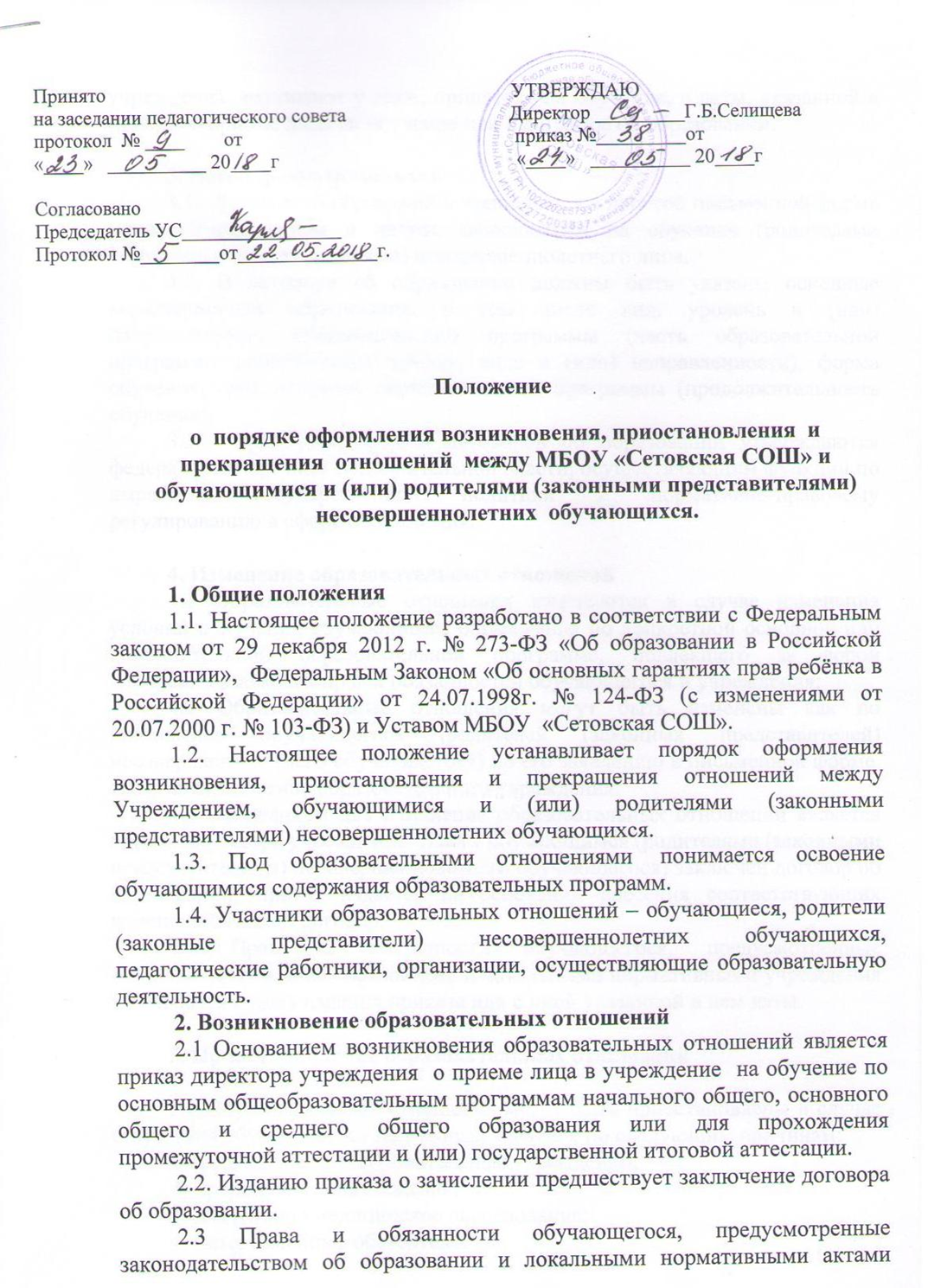 3. Договор об образовании3.1.  Договор об образовании заключается в простой письменной форме между Учреждением и лицом, зачисляемым на обучение (родителями (законными представителями) несовершеннолетнего лица. 3.2. В договоре об образовании должны быть указаны основные характеристики образования, в том числе вид, уровень и (или) направленность образовательной программы (часть образовательной программы определенных уровня, вида и (или) направленности), форма обучения, срок освоения образовательной программы (продолжительность обучения). 3.3.  Примерные формы договоров об образовании утверждаются федеральным органом исполнительной власти, осуществляющим функции по выработке государственной политики и нормативно-правовому регулированию в сфере образования. 4. Изменение образовательных отношений4.1 Образовательные отношения изменяются в случае изменения условий получения обучающимся образования по конкретной основной или дополнительной образовательной программе, повлекшего за собой изменение взаимных прав и обязанностей обучающегося и учреждения:4.2 Образовательные отношения могут быть изменены как по инициативе обучающегося (родителей (законных представителей) несовершеннолетнего обучающегося) по его заявлению в письменной форме, так и по инициативе образовательного учреждения.4.3 Основанием для изменения образовательных отношений является приказ директора учреждения. Если с обучающимся (родителями (законными представителями) несовершеннолетнего обучающегося) заключен договор об образовании, приказ издается на основании внесения соответствующих изменений в такой договор.4.4 Права и обязанности обучающегося, предусмотренные законодательством об образовании и локальными нормативными учреждения изменяются с даты издания приказа или с иной указанной в нем даты.5. Приостановление образовательных отношений5.1 Образовательные отношения могут быть приостановлены в случае отсутствия обучающегося на учебных занятиях по следующим причинам:1) нахождение в оздоровительном учреждении;2) продолжительная болезнь; 3) длительное медицинское обследование;4) иные семейные обстоятельства.5.2 Приостановление образовательных отношений, за исключением приостановления образовательных отношений по инициативе Образовательного учреждения, осуществляется по письменному заявлению обучающегося (родителей (законных представителей) несовершеннолетнего обучающегося). Форма заявления о приостановлении образовательных отношений  разрабатывается в  учреждении и размещается на официальном сайте  учреждения в сети «Интернет». Приостановление образовательных отношений оформляется приказом директора  учреждения.6. Прекращение образовательных отношений6.1 Образовательные отношения прекращаются в связи с отчислением обучающегося из образовательного учреждения:1) в связи с получением образования (завершением обучения);2) досрочно по основаниям, установленным пунктом 6.2 настоящего Положения.6.2 Образовательные отношения могут быть прекращены досрочно в следующих случаях:1) по инициативе обучающегося или родителей (законных представителей) несовершеннолетнего обучающегося, в том числе в случае перевода обучающегося для продолжения освоения образовательной программы в другую организацию, осуществляющую образовательную деятельность;2) по инициативе учреждения в случае применения к обучающемуся, достигшему возраста пятнадцати лет, отчисления как меры дисциплинарного взыскания, а также в случае установления нарушения порядка приема в учреждение, повлекшего по вине обучающегося его незаконное зачисление в  учреждение. Решение  об отчислении обучающегося, не получившего общего образования, принимается с учетом мнения  его родителей (законных представителей) и с согласия комиссии по делам несовершеннолетних и защите их прав.          3) по обстоятельствам, не зависящим от воли обучающегося или родителей (законных представителей) несовершеннолетнего обучающегося и учреждения, в том числе в случае ликвидации учреждения, аннулирования лицензии на осуществление образовательной деятельности.6.3 Досрочное прекращение образовательных отношений по инициативе обучающегося или родителей (законных представителей) несовершеннолетнего обучающегося не влечет за собой возникновение каких-либо дополнительных, в том числе материальных, обязательств указанного обучающегося перед учреждением.6.4 Основанием для прекращения образовательных отношений является приказ директора учреждения об отчислении обучающегося из учреждения. 6.5. Права и обязанности обучающегося, предусмотренные законодательством об образовании и локальными нормативными актами учреждения, прекращаются с даты его отчисления из учреждения.6.6. При досрочном прекращении образовательных отношений учреждение в трехдневный срок после издания приказа об отчислении обучающегося выдает лицу, отчисленному из учреждения, справку об обучении или о периоде обучения по образцу, установленному учреждением.6.7. ОУ, осуществляющее образовательную деятельность, ее учредитель в случае досрочного прекращения образовательных отношений по основаниям, не зависящим от воли организации, осуществляющей образовательную деятельность, обязана обеспечить перевод обучающихся в другие организации, осуществляющие образовательную деятельность, и исполнить иные обязательства, предусмотренные договором об образовании.6.8. В случае прекращения деятельности ОУ, а также в случае аннулирования у него лицензии на право осуществления образовательной деятельности, лишения  государственной аккредитации, истечения срока действия свидетельства о государственной аккредитации учредитель (учредители) такой образовательной организации обеспечивает перевод обучающихся с согласия обучающихся (родителей (законных представителей) несовершеннолетних обучающихся) в другие образовательные организации, реализующие соответствующие образовательные программы.6.9. Порядок и условия осуществления перевода устанавливаются федеральным органом исполнительной власти, осуществляющим функции по выработке государственной политики и нормативно-правовому регулированию в сфере образования.6.10. При досрочном прекращении образовательных отношений организацией, осуществляющей образовательную деятельность, в трехдневный срок после издания распорядительного акта об отчислении обучающегося отчисленному лицу выдается справка об обучении в соответствии с ч.12 ст. 60 Федерального закона «Об образовании в Российской Федерации».7. Заключительные положения7.1 Обучающиеся и родители (законные представители) несовершеннолетних обучающихся обязаны соблюдать порядок оформления возникновения, приостановления и прекращения отношений между Образовательным учреждением и обучающимися и (или) их родителями (законными представителями).                                                                                                                                                    Приложение1Договор об образовании на обучение по образовательным программамначального общего, основного общего и среднегообщего образованияс.Сетовка                                                                               "__" _____________________ г.Муниципальное бюджетное общеобразовательное учреждение «Сетовская  средняя общеобразовательная школа» в лице директора  Селищевой Галины Борисовны , действующей на основании Устава, утвержденного постановлением  администрации Советского района №855 от 02.11.2017г., лицензии № 233 от 04.05.2013 г на осуществление образовательной деятельности, выданной Главным управление образования и молодежной политики , свидетельства о государственной аккредитации № 343  от 26  июня 2015 г., именуемая в дальнейшем  "Исполнитель", в лице __________________________________________________________________________,  (фамилия, имя, отчество законного представителя)Именуемый в дальнейшем "Заказчик   действующего на основании _________________________________________________________________________          (наименование и реквизиты документа, удостоверяющего личность Заказчика)и ________________________________________________________________________,   (фамилия, имя, отчество (при наличии) лица, зачисляемого на обучение)Именуемый   в дальнейшем  "Обучающийся" ,  совместно  именуемые  Стороны,заключили настоящий Договор о нижеследующем:                                                    I. Предмет договора    1.1.  Исполнитель  обязуется  предоставить  образовательную  услугу пообразовательной программе _________________________________________________ (наименование образовательной программы : начального общего, основного общего, среднего  общего образования)___________________________________________________________________________                             (форма обучения)в пределах   федерального  государственного  образовательного   стандарта всоответствии   с   учебными   планами,   в   том   числе   индивидуальными,и образовательными программами Исполнителя.1.2. Срок освоения образовательной программы (продолжительность обучения) на момент подписания Договора составляет ____________________.       1.3.  После  освоения Обучающимся образовательной программы и успешногопрохождения государственной итоговой аттестации ему выдается ____________________________________________________________________________________               (документ об образовании  ( документ об обучении)II. Взаимодействие сторон 2.1. Исполнитель вправе:2.1.1. Самостоятельно осуществлять образовательный процесс, устанавливать системы оценок, формы, порядок и периодичность проведения промежуточной аттестации Обучающегося.2.1.2. Применять к Обучающемуся меры поощрения и меры дисциплинарного взыскания в соответствии с законодательством Российской Федерации, учредительными документами Исполнителя, настоящим Договором и локальными нормативными актами Исполнителя.2.2. Заказчик вправе получать информацию от Исполнителя по вопросам организации и обеспечения надлежащего исполнения услуг, предусмотренных разделом I настоящего Договора.2.3. Обучающемуся предоставляются академические права в соответствии с частью 1 статьи 34 Федерального закона от 29 декабря 2012 г. N 273-ФЗ "Об образовании в Российской Федерации" (Собрание законодательства Российской Федерации, 2012, N 53, ст. 7598; 2013, N 19, ст. 2326; N 30, ст. 4036). Обучающийся также вправе:2.3.1. Получать информацию от Исполнителя по вопросам организации и обеспечения надлежащего предоставления услуг, предусмотренных разделом I настоящего Договора;2.3.2. Пользоваться в порядке, установленном локальными нормативными актами, имуществом Исполнителя, необходимым для освоения образовательной программы;2.3.3. Принимать в порядке, установленном локальными нормативными актами, участие в социально-культурных, оздоровительных и иных мероприятиях, организованных Исполнителем;2.3.4. Получать полную и достоверную информацию об оценке своих знаний, умений, навыков и компетенций, а также о критериях этой оценки.2.4. Исполнитель обязан:    2.4.1.     Зачислить     Обучающегося,    выполнившего    установленныезаконодательством   Российской   Федерации,   учредительными   документами,локальными нормативными актами Исполнителя условия приема, в качестве Учащегося МБОУ»Сетовская СОШ»2.4.2. Организовать и обеспечить надлежащее предоставление образовательных услуг, предусмотренных разделом I настоящего Договора. Образовательные услуги оказываются в соответствии с федеральным государственным образовательным стандартом, учебным планом, в том числе индивидуальным, и расписанием занятий Исполнителя;2.4.3. Обеспечить Обучающемуся предусмотренные выбранной образовательной программой условия ее освоения;2.4.4. Обеспечить Обучающемуся уважение человеческого достоинства, защиту от всех форм физического и психического насилия, оскорбления личности, охрану жизни и здоровья.III. Порядок изменения и расторжения Договора3.1. Условия, на которых заключен настоящий Договор, могут быть изменены по соглашению Сторон или в соответствии с законодательством Российской Федерации.3.2. Настоящий Договор может быть расторгнут по соглашению Сторон.3.3. Действие настоящего Договора прекращается досрочно:по инициативе Обучающегося или Заказчика, в том числе в случае перевода Обучающегося для продолжения освоения образовательной программы в другую организацию, осуществляющую образовательную деятельность;по инициативе Исполнителя в случае применения к Обучающемуся, достигшему возраста пятнадцати лет, отчисления как меры дисциплинарного взыскания, в случае невыполнения Обучающимся по образовательной программе обязанностей по добросовестному освоению такой образовательной программы и выполнению учебного плана, а также в случае установления нарушения порядка приема в образовательную организацию, повлекшего по вине Обучающегося его незаконное зачисление в образовательную организацию;по обстоятельствам, не зависящим от воли Обучающегося или родителей (законных представителей) несовершеннолетнего Обучающегося и Исполнителя, в том числе в случае ликвидации Исполнителя.IV. Ответственность Исполнителя, Заказчика и Обучающегося4.1. За неисполнение или ненадлежащее исполнение своих обязательств по настоящему Договору Стороны несут ответственность, предусмотренную законодательством Российской Федерации и настоящим Договором.V. Срок действия Договора5.1. Настоящий Договор вступает в силу со дня его заключения Сторонами и действует до полного исполнения Сторонами обязательств.VI. Заключительные положения 6.1. Под периодом предоставления образовательной услуги (периодом обучения) понимается промежуток времени с даты издания приказа о зачислении Обучающегося в образовательную организацию до даты издания приказа об окончании обучения или отчислении Обучающегося из образовательной организации.6.2. Настоящий Договор составлен в ____ экземплярах, по одному для каждой из сторон. Все экземпляры имеют одинаковую юридическую силу. Изменения и дополнения настоящего Договора могут производиться только в письменной форме и подписываться уполномоченными представителями Сторон.7.5. Изменения Договора оформляются дополнительными соглашениями к Договору.VII. Адреса и реквизиты СторонМБОУ «Сетовская СОШ»           659551 Алтайский край, Советский район, с.Сетовка, ул. Новая 6аИНН     2272003837ОГРН  1022202667937                                                                                                         Директор школы:                        Г.Б.СелищеваФИО родителей:Мать:Отец:Дом. адрес:Телефон:Подпись: